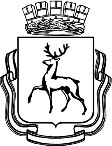 АДМИНИСТРАЦИЯ ГОРОДА НИЖНЕГО НОВГОРОДАДепартамент образованияМуниципальное автономное общеобразовательное учреждение"ШКОЛА № 190"ул.Пермякова, дом 10А, г.Нижний Новгород, 603095, тел/факс (831)299-36-22, 299-36-33,E-mail: s190 nn@mail.52gov.ruРАБОЧАЯПРОГРАММА ВОСПИТАНИЯлагеря с дневным пребыванием детей«Маленькая страна»Нижний Новгород 2023СОДЕРЖАНИЕПОЯСНИТЕЛЬНАЯ ЗАПИСКАРабочая программа воспитания для оздоровительного лагеря с дневным пребыванием детей «Маленькая страна» МАОУ «Школа № 190» подготовлена на основе Примерной рабочей программы воспитания для общеобразовательных организаций, разработанной Федеральным государственным бюджетным научным учреждением «Институт изучения детства, семьи и воспитания Российской академии образования» в соответствии с нормативно-правовыми документами:-Конституцией Российской Федерации (принята всенародным голосованием 12.12.1993, с изменениями, одобренными в ходе общероссийского голосования 01.07.2020).-Конвенцией о правах ребенка (одобрена Генеральной Ассамблеей ООН 20.11.1989, вступила в силу для СССР 15.09.1990).-Федеральным законом от 29.12.2012 № 273-ФЗ «Об образовании в Российской Федерации».-Федеральным законом от 31.07.2020 № 304-ФЗ «О внесении изменений в Федеральный закон «Об образовании в Российской Федерации» по вопросам воспитания обучающихся».-Федеральным законом от 24.07.1998 № 124-ФЗ «Об основных гарантиях прав ребенка в Российской Федерации».-Федеральным законом от 30.12.2020 № 489-ФЗ «О молодежной политике в Российской Федерации».-Приказы №№286,287 Министерства просвещения Российской Федерации об утверждении ФГОС начального общего образования и ФГОС основного общего образования от 31 мая 2021 года.-Стратегией развития воспитания в Российской Федерации на период до 2025 года (утверждена распоряжением Правительства Российской Федерации от 29.05.2015 № 996-р).-Указом Президента Российской Федерации от 21.07.2020 № 474 «О национальных целях развития Российской Федерации на период до 2030 года».-Планом основных мероприятий, проводимых в рамках Десятилетия детства, на период до 2027 года (утвержден распоряжением Правительства Российской Федерации от 23.01.2021 № 122-р).-Государственной программой Российской Федерации «Развитие образования» (утверждена Постановлением Правительства Российской Федерации от 26. 12.2017 № 1642).-Федеральным проектом «Успех каждого ребенка» (утвержден президиумом Совета при Президенте РФ по стратегическому развитию и национальным проектам, протокол от 24.12.2018 № 16.).Согласно Федеральному закону от 24 июля 1998 г. № 124-ФЗ «Об основных гарантиях прав ребенка в Российской Федерации» (с изменениями и дополнениями) к организациям отдыха детей и их оздоровления (далее – детский лагерь) относятся организации (независимо от их организационно- правовых форм) сезонного или круглогодичного действия, стационарного и (или) нестационарного типа, с круглосуточным или дневным пребыванием, оказывающие услуги по организации отдыха и оздоровления детей: организации отдыха детей и их оздоровления сезонного или круглогодичного действия, лагеря, организованные образовательными организациями, осуществляющими организацию отдыха и оздоровления обучающихся в каникулярное время (с круглосуточным или дневным пребыванием), детские лагеря труда и отдыха, детские лагеря палаточного типа, детские специализированные (профильные) лагеря, детские лагеря различной тематической направленности.Программа является методическим документом, определяющим комплекс основных характеристик воспитательной работы, осуществляемой в детском лагере, разрабатывается с учетом государственной политики в области образования и воспитания.Программа создана с целью организации непрерывного воспитательного процесса, основывается на единстве и преемственности с общим и дополнительным образованием, соотносится с Рабочей программой воспитания МАОУ «Школа № 190».Программа предусматривает приобщение обучающихся к российским традиционным духовным ценностям, включая культурные ценности своей этнической группы, правилам и нормам поведения в российском обществе.-Ценности Родины и природы лежат в основе патриотического направления воспитания.-Ценности человека, дружбы, семьи, сотрудничества лежат в основе духовно-нравственного и социального направлений воспитания.-Ценность знания лежит в основе познавательного направления воспитания.-Ценность здоровья лежит в основе направления физического воспитания.-Ценность труда лежит в основе трудового направления воспитания.-Ценности культуры и красоты лежат в основе эстетического направления воспитания.Программа включает три раздела: целевой; содержательный; организационный. Приложение: примерный календарный план воспитательной работы.Раздел I. ЦЕННОСТНО-ЦЕЛЕВЫЕ ОСНОВЫ ВОСПИТАНИЯНормативные ценностно-целевые основы воспитания детей в детском лагере определяются содержанием российских гражданских (базовых, общенациональных) норм и ценностей, основные из которых закреплены в Конституции Российской Федерации.С учетом мировоззренческого, этнического, религиозного многообразия российского общества ценностно-целевые основы воспитания детей включают духовно-нравственные ценности культуры народов России, традиционных религий народов России в качестве вариативного компонента содержания воспитания, реализуемого на добровольной основе, в соответствии с мировоззренческими и культурными особенностями и потребностями родителей (законных представителей) несовершеннолетних детей.Воспитательная деятельность в детском лагере реализуется в соответствии с приоритетами государственной политики в сфере воспитания, зафиксированными в Стратегии развития воспитания в Российской Федерации на период до 2025 года. Приоритетной задачей Российской Федерации в сфере воспитания детей является развитие высоконравственной личности, разделяющей российские традиционные духовные ценности, обладающей актуальными знаниями и умениями, способной реализовать свой потенциал в условиях современного общества, готовой к мирному созиданию и защите Родины.1.1. Цель и задачи воспитанияСовременный российский общенациональный воспитательный идеал – высоконравственный, творческий, компетентный гражданин России, принимающий судьбу Отечества как свою личную, осознающий ответственность за настоящее и будущее страны, укорененный в духовных и культурных традициях многонационального народа Российской Федерации. В соответствии с этим идеалом и нормативными правовыми актамиРоссийской Федерации в сфере образованияЦель воспитания: создание условий для личностного развития, самоопределения и социализации обучающихся на основе социокультурных, духовно-нравственных ценностей и принятых в российском обществе правил и норм поведения в интересах человека, семьи, общества и государства, формирование у обучающихся чувства патриотизма, гражданственности, уважения к памяти защитников Отечества и подвигам Героев Отечества, закону и правопорядку, человеку труда и старшему поколению, взаимного уважения, бережного отношения к культурному наследию и традициям многонационального народа РоссийскойФедерации, природе и окружающей среде. (Федеральный закон от 29 декабря2012 г. № 273-ФЗ «Об образовании в Российской Федерации, ст. 2, п. 2).Задачи воспитания определены с учетом интеллектуально- когнитивной, эмоционально-оценочной, деятельностно-практической составляющих развития личности;-усвоение ими знаний, норм, духовно-нравственных ценностей, традиций, которые выработало российское общество (социально значимых знаний);-формирование и развитие позитивных личностных отношений к этим нормам, ценностям, традициям (их освоение, принятие);-приобретение соответствующего этим нормам, ценностям, традициям социокультурного опыта поведения, общения, межличностных и социальных отношений, применения полученных знаний и сформированных отношений на практике (опыта нравственных поступков, социально значимых дел).1.2. Методологические основы и принципы воспитательной деятельностиМетодологической основой Программы воспитания являются антропологический, культурно-исторический и системно-деятельностный подходы.Воспитательная деятельность в детском лагере основывается на следующих принципах:-принцип гуманистической направленности. Каждый ребенок имеет право на признание его как человеческой личности, уважение его достоинства, защиту его человеческих прав, свободное развитие;-принцип ценностного единства и совместности. Единство ценностей и смыслов воспитания, разделяемых всеми участниками образовательных отношений, содействие, сотворчество и сопереживание, взаимопонимание и взаимное уважение;-принцип культуросообразности. Воспитание основывается на культуре и традициях России, включая культурные особенности региона;-принцип следования нравственному примеру. Пример, как метод воспитания, позволяет расширить нравственный опыт ребенка, побудить его к открытому внутреннему диалогу, пробудить в нем нравственную рефлексию, обеспечить возможность выбора при построении собственной системы ценностных отношений, продемонстрировать ребенку реальную возможность следования идеалу в жизни;-принцип безопасной жизнедеятельности. Защищенность важных интересов личности от внутренних и внешних угроз, воспитание через призму безопасности и безопасного поведения;-принцип совместной деятельности ребенка и взрослого. Значимость совместной деятельности взрослого и ребенка на основе приобщения к культурным ценностям и их освоения;-принцип инклюзивности. Организация воспитательного процесса, при котором все дети, независимо от их физических, психических, интеллектуальных, культурно-этнических, языковых и иных особенностей, включены в общую систему образования.Данные принципы реализуются в укладе детского лагеря, включающем воспитывающие среды, общности, культурные практики, совместную деятельность и события.Уклад – общественный договор участников образовательных отношений, опирающийся на базовые национальные ценности, содержащий традиции региона и детского лагеря, задающий культуру поведения сообществ, описывающий предметно-эстетическую среду, деятельности и социокультурный контекст.Воспитывающая среда – это особая форма организации образовательного процесса, реализующего цель и задачи воспитания. Воспитывающая среда определяется целью и задачами воспитания, духовно- нравственными и социокультурными ценностями, образцами и практиками. Основными характеристиками воспитывающей среды являются ее насыщенность и структурированность.Воспитывающие общности (сообщества) в детском лагере:-детские (одновозрастные и разновозрастные отряды). Ключевым механизмом воспитания в детском лагере является временный детский коллектив. Чтобы эффективно использовать воспитательный потенциал временного детского коллектива, необходимо учитывать особенности и закономерности развития временного детского коллектива.-детско-взрослые. Основная цель – содействие, сотворчество и сопереживание, взаимопонимание и взаимное уважение, наличие общих ценностей и смыслов у всех участников.Основные направления воспитанияПрактическая реализация цели и задач воспитания осуществляется в рамках следующих направлений воспитательной работы:-гражданское воспитание, формирование российской гражданской идентичности, принадлежности к общности граждан Российской Федерации, к народу России как источнику власти в российском государстве и субъекту тысячелетней Российской государственности, знание и уважение прав, свобод и обязанностей гражданина Российской Федерации;-воспитание патриотизма, любви к своему народу и уважения к другим народам России, формирование общероссийской культурной идентичности;-духовно-нравственное развитие и воспитание обучающихся на основе духовно-нравственной культуры народов России, традиционных религий народов России, формирование традиционных российских семейных ценностей;-эстетическое воспитание: формирование эстетической культуры на основе российских традиционных духовных ценностей, приобщение к лучшим образцам отечественного и мирового искусства;-экологическое воспитание: формирование экологической культуры, ответственного, бережного отношения к природе, окружающей среде на основе российских традиционных духовных ценностей;-трудовое воспитание: воспитание уважения к труду, трудящимся, результатам труда (своего и других людей), ориентации на трудовую деятельность, получение профессии, личностное самовыражение в продуктивном, нравственно достойном труде в российском обществе, на достижение выдающихся результатов в труде, профессиональной деятельности;-физическое воспитание и воспитание культуры здорового образа жизни и безопасности: развитие физических способностей с учетом возможностей и состояния здоровья, формирование культуры здорового образа жизни, личной и общественной безопасности;-познавательное направление воспитания: стремление к познанию себя и других людей, природы и общества, к знаниям, образованию.1.4. Основные традиции и уникальность воспитательной деятельностиОсновные традиции воспитания в детском лагере являются:-совместная деятельность детей и взрослых, как ведущий способ организации воспитательной деятельности;-создание условий, при которых для каждого ребенка предполагается роль в совместных делах (от участника до организатора, лидера того или иного дела);-создание условий для приобретения детьми нового социального опыта и освоения новых социальных ролей;-проведение общих мероприятий детского лагеря с учетом конструктивного межличностного взаимодействия детей, их социальной активности;-включение детей в процесс организации жизнедеятельности временного детского коллектива;-формирование коллективов в рамках отрядов, кружков, студий, секций и иных детских объединений, установление в них доброжелательных и товарищеских взаимоотношений;-обмен опытом между детьми в формате «дети-детям»;-ключевой фигурой воспитания является ребенок, главную роль в воспитательной деятельности играет педагог, реализующий по отношению к детям защитную, личностно развивающую, организационную, посредническую (в разрешении конфликтов) функции. Уникальность воспитательного процесса в детском лагере заключается в кратковременности, автономности, сборности.Кратковременность – короткий период лагерной смены, характеризующийся динамикой общения, деятельности, в процессе которой ярче высвечиваются личностные качества.Автономность – изолированность ребенка от привычного социального окружения, «нет дневника», вызова родителей – все это способствует созданию обстановки доверительности.Сборность – предполагает объединение детей с разным социальным опытом и разным уровнем знаний, не скованных «оценками» прежнего окружения, каждый ребенок имеет возможность «начать все сначала».Раздел II. СОДЕРЖАНИЕ, ВИДЫ И ФОРМЫ ВОСПИТАТЕЛЬНО ДЕЯТЕЛЬНОСТИДостижение цели и решение задач воспитания осуществляется в рамках всех направлений деятельности детского лагеря. Содержание, виды и формы воспитательной деятельности представлены в соответствующих модулях.Реализация конкретных форм воспитательной работы воплощается в Календарном плане воспитательной работы (Приложение), утверждаемом ежегодно на предстоящий год (сезон) с учетом направлений воспитательной работы, установленных в настоящей Программе воспитания.ИНВАРИАНТНЫЕ МОДУЛИ2.1. Модуль «Будущее России»Направлен на формирование сопричастности к истории, географии Российской Федерации, ее этнокультурному, географическому разнообразию, формирование национальной идентичности.Деятельность реализуется по направлениям:Дни единых действий, которые обязательно включаются в календарный план воспитательной работы и проводятся по единым федеральным методическим рекомендациям и материалам:1 июня - День защиты детей; 6 июня - день русского языка;12 июня - День России;Участие во всероссийских мероприятиях и акциях, посвященных значимым отечественным и международным событиямПроведение всероссийских и региональных мероприятий;Взаимодействие	с	общественными	организациями	Российской Федерации, региона.Формирование межкультурных компетенций.2.2. Модуль «Ключевые мероприятия детского лагеря»Ключевые мероприятия – это главные традиционные мероприятия детского лагеря, в которых принимает участие большая часть детей.Реализация воспитательного потенциала ключевых мероприятий детского лагеря предусматривает:-Торжественное открытие и закрытие смены (программы);-Тематические дни. Проведение тематических дней и мероприятий согласно перечню основных государственных и народных праздников, памятных дат.-Торжественная церемония подъема Государственного флага Российской Федерации;-Тематические и спортивные праздники, творческие фестивали;-Мероприятия, направленные на поддержку семейного воспитания (в рамках мероприятий, посвященных Дню посещения родителей, организация творческого отчетного концерта для родителей и др.).2.3. Модуль «Отрядная работа»Воспитатель/вожатый организует групповую и индивидуальную работу с детьми вверенного ему временного детского коллектива – отряда. Временный детский коллектив или отряд – это группа детей, объединенных в целях организации их жизнедеятельности в условиях детского лагеря.Для эффективного использования воспитательного потенциала отрядной работы необходимо учитывать особенности временного детского коллектива:-Коллектив функционирует в течение короткого промежутка времени; максимальный период не превышает 45 дней.-Как правило, коллектив объединяет детей, которые не были знакомы ранее.-Автономность существования: влияние внешних факторов уменьшается, ослабляется влияние прежнего социума, например, семьи, класса, друзей. В то же время у коллектива появляется новое место жизнедеятельности.-Коллективная деятельность. Участники коллектива вовлечены в совместную деятельность.-Завершенность развития: полный цикл: от формирования до завершения функционирования.Отрядная работа строится с учетом закономерности развития временного детского коллектива (роста межличностных отношений) и логики развития лагерной смены.Реализация воспитательного потенциала отрядной работы предусматривает:-планирование и проведение отрядной деятельности;-поддержку активной позиции каждого ребенка, предоставления им возможности обсуждения и принятия решений, создания благоприятной среды для общения; доверительное общение и поддержку детей в решении проблем, конфликтных ситуаций;-организацию интересных и полезных для личностного развития ребенка совместных дел, позволяющих вовлекать в них детей с разными потребностями, давать им возможности для самореализации, устанавливать и укреплять доверительные отношения, стать для них значимым взрослым, задающим образцы поведения; вовлечение каждого ребенка в отрядные дела и общелагерные мероприятия в разных ролях: сценаристов, постановщиков, исполнителей, корреспондентов и редакторов, ведущих, декораторов и т.д.;-формирование и сплочение отряда (временного детского коллектив) через игры, тренинги на сплочение и командообразование, огонек знакомства, визитки; сформировать дружный и сплоченный отряд поможет знание периодов развития временного детского коллектива – этапов развития межличностных отношений;-предъявление единых педагогических требований (ЕПТ) по выполнению режима и распорядка дня, по самообслуживанию, дисциплине и поведению, санитарно-гигиенических требований;-принятие совместно с детьми законов и правил отряда, которым они будут следовать в детском лагере, а также символов, названия, девиза, эмблемы, песни, которые подчеркнут принадлежность именно к этому конкретному коллективу;-диагностику интересов, склонностей, ценностных ориентаций, выявление лидеров, аутсайдеров через наблюдение, игры, анкеты;-аналитическую работу с детьми: анализ дня, анализ ситуации, мероприятия, анализ смены, результатов;-поддержка детских инициатив и детского самоуправления;-сбор отряда: хозяйственный сбор, организационный сбор, утренний информационный сбор отряда и др.;-огонек (отрядная «свеча»): огонек знакомства, огонек оргпериода, огонек – анализ дня, огонек прощания, тематический огонек. Специфическая форма общения детей и взрослых, представляющая собой коллективное обсуждение отрядом и педагогами прожитого дня, анализ проведенных акций и складывающихся в отряде взаимоотношений. Огонек – это камерное общение, сугубо отрядная форма работы.2.4. Модуль «Коллективно-творческое дело (КТД)»КТД как особый тип формы воспитательной работы, как социальная деятельность детской группы, направленная на создание нового продукта (творческого продукта) разработаны и названы так И.П. Ивановым. Основу данной методики составляет коллективная творческая деятельность, предполагающая участие каждого члена коллектива во всех этапах организации деятельности от планирования до анализа.Это форма организации деятельности группы детей, направленная на взаимодействие коллектива, реализацию и развитие способностей ребенка, получение новых навыков и умений, при которой вожатые действуют как старшие помощники и наставники детей. КТД могут быть отрядными и общелагерными.Различаются следующие виды КТД по направленности деятельности: трудовые, познавательные, художественные, экологические, досуговые, спортивные. Каждый вид коллективного творческого дела обогащает личность определенным видом общественного ценного опыта.2.5. Модуль «Самоуправление»Реализация воспитательного потенциала системы детского самоуправления направлена на формирование детско-взрослой общности, основанной на партнерстве детей и взрослых по организации совместной деятельности, предполагает реализацию детской активности и направлена на развитие коммуникативной культуры детей, инициативности и ответственности, формирование навыков общения и сотрудничества, поддержку творческой самореализации детей.Самоуправление формируется с первых дней смены, то есть в организационный период.На уровне детского лагеря: самоуправление в детском лагере может складываться из деятельности временных и постоянных органов. К временным органам самоуправления относятся: деятельность дежурного отряда, работа творческих и инициативных групп, работа советов дела. Постоянно действующие органы самоуправления включают в себя: совет отряда, совет командиров отрядов, деятельность клубов, штабов. Высшим органом самоуправления является сбор (совет) лагеря, в ходе которого решаются основные вопросы жизнедеятельности лагеря, планируется работа, проходят выборы органов самоуправления, оценивается их работа.На уровне отряда: через деятельность лидеров, выбранных по инициативе и предложениям членов отряда (командиров, физоргов, культорг и др.), представляющих интересы отряда в общих делах детского лагеря, при взаимодействии с администрацией детского лагеря.При формировании структуры отрядного самоуправления эффективным может оказаться применение метода чередования творческих поручений (ЧТП).2.6. Модуль «Дополнительное образование»Дополнительное образование детей в детском лагере является одним из основных видов деятельности и реализуется через:-программы профильных (специализированных, тематических) смен;-деятельность   кружковых    объединений, секций, клубов    по интересам, студий, дополняющих программы смен в условиях детского лагеря.В рамках шести направленностей: социально-гуманитарная; художественная; естественнонаучная; техническая; туристско- краеведческая; физкультурно-спортивная.Реализация воспитательного потенциала дополнительного образования предполагает:-приобретение новых знаний, умений, навыков в привлекательной, отличной от учебной деятельности, форме;-развитие и реализация познавательного интереса;-вовлечение детей в интересную и полезную для них деятельность, которая предоставит им возможность самореализоваться в ней, приобрести социально значимые знания, развить в себе важные для своего личностного развития социально значимые отношения, получить опыт участия в социально значимых делах;-формирование и развитие творческих способностей обучающихся.2.7. Модуль «Здоровый образ жизни»Модуль предполагает восстановление физического и психического здоровья в благоприятных природных и социокультурных условиях, освоение способов восстановления и укрепление здоровья, формирование ценностного отношения к собственному здоровью, способов его укрепления и т.п.Основными составляющими здорового образа жизни являются: оптимальный уровень двигательной активности, рациональное питание, соблюдение режима дня, личная гигиена, соблюдение правил поведения, позволяющих избежать травм и других повреждений.Система мероприятий в детском лагере, направленных на воспитание ответственного отношения у детей к своему здоровью и здоровью окружающих, включает:-физкультурно-спортивных мероприятия: зарядка, спортивные соревнования, эстафеты, спортивные часы;-спортивно-оздоровительные события и мероприятия на свежем воздухе-просветительские беседы, направленные на профилактику вредных привычек и привлечение интереса детей к занятиям физкультурой и спортом;-встречи с известными (интересными) людьми - общественными деятелями, деятелями спорта, культуры и искусства и др.2.8. Модуль «Организация предметно-эстетической среды»Окружающая ребенка предметно-эстетическая среда детского лагеря обогащает его внутренний мир, способствует формированию у него чувства вкуса и стиля, создает атмосферу психологического комфорта, поднимает настроение, предупреждает стрессовые ситуации, способствует позитивному восприятию ребенком детского лагеря.Реализация воспитательного потенциала предметно-эстетической среды предусматривает:-тематическое оформление интерьера помещений детского лагеря (вестибюля, коридоров, рекреаций, залов, лестничных пролетов и т.п.) и комнат для проживания детей; озеленение территории детского лагеря, разбивка клумб, аллей, оборудование отрядных мест, спортивных и игровых площадок, оздоровительно-рекреационных зон, позволяющих разделить территорию детского лагеря на зоны активного и тихого отдыха, создание дендроплана лагеря и использование его воспитательного потенциала;-оформление отрядных уголков, позволяющее детям проявить свои фантазию и творческие способности. Отрядный уголок – форма отражения жизнедеятельности отряда, постоянно действующая, информирующая и воспитывающая одновременно, вызывающая интерес и стимулирующая активность детей. В оформлении отрядного уголка принимает участие весь отряд, вожатый является организатором и идейным вдохновителем.-событийный дизайн – оформление пространства проведения событий (праздников, церемоний, творческих вечеров, выставок, КТД, отрядных дел и т.п.);-оформление образовательной, досуговой и спортивной инфраструктуры;-совместная с детьми разработка, создание и популяризация особой лагерной и отрядной символики (флаг, гимн, эмблема, логотип, элементы костюма и т.п.);-регулярная организация и проведение с детьми акций и проектов по благоустройству участков территории детского лагеря (например, высадка растений, закладка аллей, создание инсталляций и иного декоративного оформления отведенных для детских проектов мест);-акцентирование внимания детей посредством элементов предметно- эстетической среды (стенды, плакаты, инсталляции) на важных для воспитания ценностях детского лагеря, его традициях, правилах;-звуковое пространство детском лагере – работа детского радио, аудио сообщения (информация, музыка) позитивной духовно-нравственной, гражданско-патриотической воспитательной направленности, исполнение гимна РФ;-«места новостей» – оформленные места, стенды в помещениях (холл первого этажа, рекреации), содержащие в доступной, привлекательной форме новостную информацию позитивного гражданско-патриотического, духовно- нравственного содержания, поздравления, афиши и т.п.;-размещение регулярно сменяемых экспозиций творческих работ детей, демонстрирующих их способности, знакомящих с работами друг друга, фотоотчетов об интересных событиях детском лагере.2.9. Модуль «Профилактика и безопасность»Профилактика и безопасность – профилактика девиантного поведения, конфликтов, создание условий для успешного формирования и развития личностных ресурсов, способствующих преодолению различных трудных жизненных ситуаций и влияющих на повышение устойчивости кнеблагоприятным факторам;Реализация воспитательного потенциала профилактической деятельности в целях формирования и поддержки безопасной и комфортной среды в детском лагере предусматривает:-физическую и психологическую безопасность ребенка в новых условиях;-специализированные проекты и смены;-целенаправленную работу всего педагогического коллектива по созданию в детском лагере эффективной профилактической среды обеспечения безопасности жизнедеятельности как условия успешной воспитательной деятельности;-разработку и реализацию разных форм профилактических воспитательных мероприятий: антиалкогольные, против курения, безопасность в цифровой среде, вовлечение в деструктивные группы в социальных сетях, деструктивные молодежные, религиозные объединения, культы, субкультуры, безопасность дорожного движения, противопожарная безопасность, гражданская оборона, антитеррористическая, антиэкстремистская безопасность и т.д.;-организацию превентивной работы со сценариями	социально одобряемого поведения, развитие у обучающихся навыков саморефлексии, самоконтроля, устойчивости к негативному воздействию, групповому давлению;-поддержку инициатив детей, педагогов в сфере	укрепления безопасности жизнедеятельности в детском лагере, профилактики правонарушений, девиаций, организация деятельности, альтернативной девиантному поведению – познание (путешествия), испытание себя (походы, спорт), значимое общение, любовь, творчество, деятельность (в том числе профессиональная, религиозно-духовная, благотворительная, искусство и др.).2.10. Модуль «Работа с вожатыми/воспитателями»Главными субъектами успешной и качественной работы с детьми в детском лагере являются вожатые/воспитатели, а также они являются важным участником системы детско-взрослой воспитывающей общности. От их компетентности, профессиональной готовности, увлеченности зависит, насколько дети смогут раскрыть свой потенциал, осознать себя частью сообщества детского лагеря. Детский лагерь для ребенка начинается с вожатого, раскрывается через вожатого. Все нормы и ценности актуализируются ребенком, в том числе через личность вожатого/воспитателя.ВАРИАТИВНЫЕ МОДУЛИ2.11. Модуль «Работа с родителями»Работа с родителями или законными представителями осуществляется в рамках следующих видов и форм деятельности:На групповом уровне:-родительские гостиные, на которых обсуждаются	 вопросы возрастных особенностей детей, формы и способы доверительного взаимодействия родителей с детьми, проводятся мастер-классы, семинары, круглые столы с приглашением специалистов;-родительские дни (дни посещения родителей), во время которых родители могут посещать детский лагерь для получения представления о деятельности детского лагеря;-творческий отчетный концерт для родителей. На индивидуальном уровне:-работа специалистов по запросу родителей для решения острых конфликтных ситуаций;-индивидуальное    консультирование c целью координации воспитательных усилий педагогов и родителей.-прием заявлений от родителей в оздоровительный лагерь с дневным пребыванием детей «Маленькая страна» МАОУ «Школа № 190»2.12. Модуль «Экскурсии и походы»Организация для детей экскурсий, походов и реализация их воспитательного потенциала.Экскурсии, походы помогают ребятам расширить свой кругозор, получить новые знания об окружающей его социальной, культурной, природной среде, научиться уважительно и бережно относиться к ней, приобрести важный опыт социально одобряемого поведения в различных ситуациях. С этой целью для детей организуются туристские походы, экологические тропы, тематические экскурсии: профориентационные экскурсии, экскурсии по памятным местам и местам боевой славы, в музей, картинную галерею, технопарк и др.На экскурсиях, в походах создаются благоприятные условия для воспитания у детей самостоятельности и ответственности, формирования у них навыков самообслуживающего труда, обучения рациональному использованию своего времени, сил, имущества.2.13. Модуль «Социальное партнерство»Взаимодействие с другими образовательными организациями, организациями культуры и спорта, общественными объединениями, традиционными религиозными организациями народов России (православие, ислам, буддизм, иудаизм), разделяющими в своей деятельности цель и задачи воспитания, ценности и традиции уклада детского лагеря.Реализация воспитательного потенциала социального партнерства предусматривает:-участие представителей организаций-партнеров, в том числе в соответствии с договорами о сотрудничестве, в проведении отдельных мероприятий в рамках рабочей программы воспитания и календарного плана воспитательной работы (выставки, встречи, тематические дни, дни открытых дверей, государственные, региональные, тематические праздники, торжественные мероприятия и т.п.);-проведение на базе организаций-партнеров экскурсий, встреч, акций воспитательной направленности при соблюдении требований законодательства Российской Федерации;-социальные проекты, совместно разрабатываемые и реализуемые детьми, педагогами с организациями-партнерами благотворительной, экологической, патриотической, трудовой и т.д. направленности, ориентированные на воспитание детей, преобразование окружающего социума, позитивное воздействие на социальное окружение.2.14. Модуль "Профориентация: педагог и наставник»Воспитательная деятельность по направлению «профориентация» включает в себя профессиональное просвещение; диагностику и консультирование по проблемам профориентации, организацию профессиональных проб. Задача совместной деятельности педагогических работников и детей – подготовить ребенка к осознанному выбору своей будущей профессиональной деятельности. Создавая профориентационно значимые проблемные ситуации, формирующие готовность ребенка к выбору, педагог актуализирует его профессиональное самоопределение, позитивный взгляд на труд в постиндустриальном мире, охватывающий не только профессиональную, но и внепрофессиональную составляющие такой деятельности. Эта работа осуществляется через: - профориентационные игры: игры, квесты, расширяющие знания детей о типах профессий, о способах выбора профессий, о достоинствах и недостатках той или иной интересной детям профессиональной деятельности; - экскурсии на предприятия и встречи с гостями: экспертами в области профориентации, представителями разных профессий, дающие ребятам начальные представления о существующих профессиях и условиях работы людей, представляющих эти профессии; - участие в работе всероссийских профориентационных проектов, созданных  в сети интернет: участие в мастер классах. 2.15. Модуль «Детское медиапространство»Цель детского медиапространства (создание и распространение текстовой, аудио и видео информации) – развитие коммуникативной культуры, формирование навыков общения и сотрудничества, поддержка творческой самореализации детей. Воспитательный потенциал детского медиапространства реализуется в рамках следующих видов и форм деятельности:-детский редакционный совет и консультирующих их взрослых, целью которого является освещение (через детскую газету, детское радио или телевидение) наиболее интересных моментов жизни детского лагеря;-детский медиацентр – созданная из заинтересованных добровольцев группа информационно-технической поддержки мероприятий, осуществляющая видеосъемку и мультимедийное сопровождение;-детская интернет-группа, принимающая участие в поддержке интернет-сайт детского лагеря и соответствующей группы в социальных сетях с целью освещения деятельности детского лагеря в информационном пространстве, привлечения внимания общественности к детскому лагерю, информационного продвижения ценностей детского лагеря и организации виртуальной диалоговой площадки, на которой детьми, педагогическими работниками и родителями могли бы открыто обсуждаться значимые для лагеря вопросы;-детская киностудия, в рамках которой создаются ролики, клипы, осуществляется монтаж познавательных, документальных, анимационных, художественных фильмов, с акцентом на этическое, эстетическое, патриотическое просвещение аудитории;-участие детей в региональных или всероссийских конкурсах детских медиа.2.16. Модуль «Цифровая среда воспитания»Модуль является вспомогательным, не уменьшает важности и значимости очных воспитательных мероприятий для детей.Цифровая среда воспитания – совокупность условий для реализации воспитательной деятельности с применением дистанционных технологий, электронных информационных ресурсов, цифрового контента и технологических средств. Развитие цифровой среды воспитания особенно актуально в условиях сохранения рисков распространения COVID-19.Цифровая среда воспитания предполагает следующее:-телемосты, онлайн-встречи, видеоконференции и т.п.;-формирование культуры информационной безопасности, информационной грамотности, противодействие распространению идеологии терроризма;-онлайн-мероприятия в официальных группах детского лагеря в социальных сетях;-освещение деятельности детского лагеря в официальных группах в социальных сетях и на официальном сайте детского лагеря.Раздел III. ОРГАНИЗАЦИЯ ВОСПИТАТЕЛЬНОЙ ДЕЯТЕЛЬНОСТИОсобенности организации воспитательной деятельностиПрограмма воспитания реализуется посредством формирования социокультурного воспитательного пространства при соблюдении условий создания уклада, отражающего готовность всех участников образовательных отношений руководствоваться едиными принципами и регулярно воспроизводить наиболее ценные воспитательно значимые виды совместной деятельности.Детский лагерь – особое образовательное учреждение, в котором создаются условия для обеспечения воспитывающей, эмоционально- привлекательной деятельности детей, удовлетворения потребности в новизне впечатлений, творческой самореализации, общении и самодеятельности. Кратковременный характер пребывания, новое социальное окружение, разрыв прежних связей, позитивная окраска совместной деятельности со сверстниками, сопровождение взрослых и др. позволяют создать оптимальные условия для осуществления воспитательной деятельности и актуализации самовоспитания.Воспитательный потенциал детского лагеря обладает рядом преимуществ по сравнению с другими образовательными организациями:-добровольность в выборе деятельности и формы ее реализации в детском демократическом сообществе, активность и самостоятельность ребенка в выборе содержания и результативности деятельности;-творческий характер деятельности;-многопрофильность;-отсутствие обязательной оценки результативности деятельности ребенка, официального статуса;-опыт неформального общения, взаимодействия, сотрудничества с детьми и взрослыми; опыт жизнедеятельности и общения в коллективах высокого уровня развития, где наиболее успешно проходит самоактуализация личности.Воспитательный потенциал детского лагеря позволяет осуществлять воспитание через изменение, конструирование особой среды проживания в условиях временного детского объединения – социальной микросреды, в которой протекает жизнедеятельность детей в условиях детского лагеря.Основные характеристики уклада детского лагеряОздоровительный лагерь с дневным пребыванием детей «Маленькая страна» базируется в МАОУ «Школа № 190» города Нижнего Новгорода Автозаводского района.Фактический адрес: 603095, г. Нижний Новгород, ул. Пермякова, д. 10АТелефон: (831) 299-36-33	Электронная почта s190_nn@mail.52gov.ruСайт школы: http://school190.ru/ Школа располагается в спальном районе, недалеко от парка им 777 -летия Нижнего Новгорода. В шаговой доступности ДК «Молодёжный», театр на Счастливой, детские библиотеки им.М.Ю.Лермонтова и им.Ю.А.Андрианова, детские клубы «Рось», «Россиянка», «Дружаевские встречи».Организационно - правовая форма - Муниципальное автономное общеобразовательное учреждение.Тип организации отдыха детей и их оздоровления – лагерь с дневным пребыванием детей Наличие социальных партнеров: «Империя грёз «к/т «Мир», библиотека      им.М.Ю.Лермонтова, библиотека им.Ю.А.Андрианова, КДЦ «Молодёжный»,Театр «На Счастливой» Нижегородский театр кукол, Нижэкология НН, боулинг «Ривьера», ДК ГАЗ, детские клубы «Рось», «Дружаевские встречи» и др.Направленность детского лагеря - развитие личности ребенка и включение его в разнообразие человеческих отношений и межличностное общение со сверстниками через погружение ребенка в атмосферу игры и познавательной деятельности дружеского микросоциума.Уникальность воспитательного процесса в детском лагере «Маленькая страна» заключается в кратковременности лагерных смен: весенняя смена – 7 календарных дней, летняя смена – 21 календарный день; автономности (изолированность детей от привычного социального окружения), сборности (объединение детей с разным социальным опытом и разным уровнем знаний, не скованных «оценками» прежнего окружения, каждый ребенок имеет возможность «начать все сначала») Лагерь «Маленькая страна» работает в режиме  пятидневной рабочей недели.Механизм реализации программы1.Проектировочный этап (Принятие комплекса нормативно- правовых актов, подготовка условий для открытия и работы пришкольного лагеря. Подбор методической литературы)2.Подготовительный этап. (Совещание по организации лагеря. Утверждение программы лагеря. Родительские собрания в классах«Организация летнего отдыха детей». Подготовка к оформлению лагеря, планирование воспитательной работы. Школа вожатых. Формирование списков отряда.)3.Деятельностный этап (открытие лагеря. Мероприятия по плану. Дни единых действий. Мероприятия, посвященные важным датам. Рефлексия каждого дня. Паспорт личностного роста.)4.Итоговый этап (Подведение итогов лагерной смены. Награждение и поощрение активных участников лагерной смены. Анкетирование воспитанников и родителей)5.Аналитический этап (Анализ и коррекция программы. Анализ предложений, внесенных детьми, родителями, педагогами по деятельности лагеря)Процесс воспитания основывается на следующих принципах взаимодействия воспитателей и воспитанников:-неукоснительное соблюдение законности и прав семьи и ребенка, соблюдения конфиденциальности информации о ребенке и семье, приоритета безопасности ребенка при нахождении в школе;-ориентир на создание психологически комфортной среды для каждого ребенка и взрослого, без которой невозможно конструктивное взаимодействие воспитателей и воспитанников;-реализация процесса воспитания главным образом через создание в школе детско-взрослых общностей, которые объединяют воспитателей и воспитанников содержательными событиями, позитивными эмоциями и доверительными отношениями друг к другу;-организация основных совместных дел воспитателей и воспитанников как предмета совместной заботы и взрослых, и детей;-системность, целесообразность и отсутствие шаблонов воспитания как условия его эффективности.Анализ воспитательного процесса и результатов воспитанияОсновным методом анализа воспитательного процесса в детском лагере является самоанализ воспитательной работы, который проводится каждую смену с целью выявления основных проблем и последующего их решения, совершенствования воспитательной работы в детском лагере.Основными принципами, на основе которых осуществляется самоанализ воспитательной работы в детском лагере, являются:-принцип гуманистической направленности осуществляемого анализа, ориентирующий экспертов на уважительное отношение как к воспитанникам, так и к педагогам, реализующим воспитательный процесс;-принцип приоритета анализа сущностных сторон воспитания, ориентирующий экспертов на изучение не количественных его показателей, а качественных – таких как содержание и разнообразие деятельности, характер общения и отношений между детьми и взрослыми;-принцип развивающего характера осуществляемого анализа, ориентирующий экспертов на использование его результатов для совершенствования воспитательной деятельности педагогических работников: грамотной постановки ими цели и задач воспитания, умелого планирования своей воспитательной работы, адекватного подбора видов, форм и содержания их совместной с детьми деятельности.3.3. Основные направления анализа воспитательного процесса1.Результаты воспитания, социализации и саморазвития детей.Критерием, на основе которого осуществляется данный анализ, является динамика личностного развития детей в отряде за смену.Главный инструмент – педагогическое наблюдение. Очень важно фиксировать личностные изменения, в том числе в педагогическом дневнике.Важную роль играет аналитическая работа с детьми, которая помогает им оценить и понять приобретенный в лагере опыт, зафиксировать изменения, наметить дальнейшие планы по саморазвитию.1.Состояние организуемой в детском лагере совместной деятельности детей и взрослых.Критерием, на основе которого осуществляется данный анализ, является наличие в детском лагере интересной, событийно насыщенной и личностно развивающей совместной деятельности детей и взрослых. Внимание сосредотачивается на вопросах, связанных с качеством.Методы анализа, которые могут использоваться детским лагерем при проведении самоанализа организуемой воспитательной работы:-социологические: опрос участников образовательных отношений, экспертный анализ, фокус-группа, анализ документов и контекстный анализ;-педагогические: тестирование, собеседование, педагогическое наблюдение, игровые методы, аналитическая работа с детьми, метод самооценки.Основным предметом анализа, организуемого в детском лагере воспитательного процесса является воспитательная работа.Объектом анализа являются воспитательные мероприятия и результаты воспитательной работы.Итогом самоанализа организуемой в детском лагере воспитательной работы является перечень выявленных проблем, над которыми предстоит работать педагогическому коллективу.                                                                                                                                                                                                                                                                                                                                                                                                                                                                                                                                                                                                                                                                                                                       Приложение №1КАЛЕНДАРНЫЙ ПЛАН ВОСПИТАТЕЛЬНОЙ РАБОТЫ                ДЕТСКОГО ЛАГЕРЯ «Маленькая страна»на 2023 годКалендарный план воспитательной работы детского лагеря составлен с целью конкретизации форм, видов воспитательной деятельности и организации единого пространства воспитательной работы детского лагеря.План разделен на модули, которые отражают направления воспитательной работы детского лагеря в соответствии с Программой воспитания и определяет уровни проведения мероприятий. В соответствии с Указом Президента Российской Федерации 2023 год объявлен Годом педагога и наставника.Приложение № 2                                   Паспорт смены       Проект летней смены «Большое путешествие»пришкольного оздоровительного лагеря «Маленькая страна»С наступлением летних каникул перед родителями, бабушками и дедушками встает вопрос, каким образом организовать отдых своих детей. Именно в период летних каникул, когда большая часть режимного времени освобождается от учебных занятий, возникает риск попадания детей в различные негативные ситуации. Поэтому необходимо создание условий для полноценного отдыха и занятости детей в данное время. Особую роль играют летние лагеря с дневным пребыванием при образовательных учреждениях.На сегодняшний день это наиболее выгодный и для многих единственный выход из положения. Посещая пришкольный лагерь, ребенок не отрывается от семьи, находится под контролем педагогов, своевременно накормлен, занят интересными делами. Сегодня в лагере учащиеся школы могут получить дополнительные занятия, поправить свое здоровье и просто отдохнуть. Еще один момент – это возможность общения ребенка с привычным кругом друзей. Огромное значение для родителей имеет тот фактор, что в отрядах работают педагоги, которые обучают детей в течение года. Родители спокойны за своих детей. А организованная деятельность детей в летний период позволяет сделать педагогический процесс непрерывным в течение всего года.Разработка данного проекта организации каникулярного отдыха детей была вызвана:Повышенным спросом родителей и детей на организованный доступный отдых учащихся в условиях города (данные получены из анкетирования родителей учащихся МАОУ «Школа № 190», проведённого в январе -феврале 2023 г.)Современными требованиями к воспитанию личности гражданина России («Стратегия развития воспитания в РФ до 2025г.»), Федеральный закон РФ "Об образовании" (с изменениями и дополнениями), Конвенция ООН « О правах ребенка»Федеральный государственный образовательный стандарт начального общего образования;Итогами работы по предыдущей программе лагеря является обеспечение преемственности в работе педагогического коллектива прошлых лет;Модернизацией старых форм работы и введением новых.По итогам работы по предыдущему проекту педагоги школы пришли к решению о реализации проекта «Большое путешествие» через сюжетно-ролевую игру по легенде, которая смогла бы совместить желания детей, родителей и цели педагогов-воспитателей, сделать максимально интересной, наполненной и содержательной работу, чтобы деятельность лагеря и его воспитательно-образовательное пространство стали неотъемлемой частью воспитательной системы школы, направленной на социализацию учащихся 1-4 классов.Проект «Большое путешествие» по своей направленности является социально-педагогическим и ориентирован на создание социально значимой психологической среды, дополняющий и корректирующий воспитание ребенка в семье. По видам деятельности является комплексным, поскольку включает в себя разноплановую деятельность и объединяет различные направления оздоровления, воспитания и отдыха учащихся.Актуальность проекта «Большое путешествие» состоит в том, чтобы снять накопившееся за год напряжение, восполнить израсходованные силы, восстановить здоровье детей через взаимодействие с окружающим миром, включение в активную деятельность по социализации, подготовке к жизни в гражданском обществе.Мероприятия, предусмотренные данным проектом «Большое путешествие» по организации отдыха и игровой деятельности, физкультуре и оздоровлению, психологической помощи направлены на создание здоровье - сберегающей среды, сохранение и укрепление здоровья детей, формирование положительной социальной установки.Новизна проекта прослеживается в широком применении современных педагогических технологий, ориентированных на развитие личности ребенка, на приобщение его к многоплановому социальному опыту, сохранению и укреплению здоровья с учётом его индивидуальных психофизических и возрастных особенностей.Цель: Создать условия для оздоровления и организованного отдыха учащихся в летний период; для развития устойчивого интереса к здоровому образу жизни, патриотизму, к традициям и культуре народов родного края Задачи:Пропагандировать здоровый образ жизни. Укреплять здоровье, содействовать полноценному физическому и психическому развитию.Приобщать к творческим видам деятельности, развивать творческое мышление.Формировать культурное поведение, санитарно - гигиеническую культуру.Способствовать формированию чувства патриотизма у учащихсяФормировать у школьников навыки общения и толерантности.Заложить основы экологического мышленияФормировать у школьников первичные знания и умения в туристической деятельностиУправление и кадрыДля реализации программы смены требуется педагогический коллектив и обслуживающий персонал. Реализация содержательной части программы осуществляется педагогическим коллективом в составе 23 человека. Начальник лагеря осуществляет общее руководство сменой, координирует деятельность структурных элементов смены, взаимоотношения с администрацией школы, с организациями, обеспечивающими программу. Авторская группа готовит программу, основное содержание смены, подбирает и реализует конкретные методики для осуществления программы, ведёт организационную и методическую работу с педагогическим коллективом, организует и направляет работу органов детского самоуправления. Отрядные воспитатели полностью осуществляют жизнедеятельность своих отрядов, руководствуясь программой смены, несут юридическую ответственность за жизнь и здоровье детей.Руководство сменой осуществляется начальником лагеря. В конце смены проводится педсовет по итогам работы педагогического коллектива, на котором осуществляется анализ работы, заслушиваются и обсуждаются отчёты воспитателей и руководителей. По результатам педагогического совета принимаются административные решения, корректируются задачи и содержание программ следующих смен.С сотрудниками проведены лекции по теории и практике работы в лагере, сотрудники ознакомились с различными формами проведения игр, КТД и т.д. С сотрудниками лагеря проведены инструктажи по охране труда, по предупреждению пожаров, несчастных случаев, травматизма, антитеррористической защищенности, дорожно-транспортных происшествий.Содержание и методы проектаСодержание летнего досуга нашего проекта «Большое путешествие» предусматривает активно организованный отдых детей, способствующий снятию физического и психологического напряжения детского организма через комплекс оздоровительных мероприятий и организацию экскурсионной и досуговой деятельности. Важнейшим аспектом лагерной жизни является приобретение навыков безопасного поведения и здорового образа жизни.Мероприятия, предусмотренные данным проектом «Большое путешествие» по организации отдыха и игровой деятельности, физкультуре и оздоровлению, психологической помощи направлены на создание здоровье - сберегающей среды, сохранение и укрепление здоровья детей, формирование положительной социальной установки, расширение кругозора. Методика предполагает вовлечение детей в жизнь лагерного сообщества за счет эмоциональной привлекательности действия, предоставления детям разнообразных форм и способов участия в деятельности и ее организации. Поддержка педагогов помогает детям сделать это участие успешным.Ведущая технология проекта «Большое путешествие» – игровая. Она раскроет творческий потенциал ребёнка, разовьёт интеллектуальные, творческие и физические способности, сформирует навыки позитивного общения со сверстниками, привлечёт ребят к сознательному выбору активного и здорового образа жизни.Формы организации деятельности в лагере «Маленькая страна»Воспитательные обще лагерные мероприятия;Отрядная работа (Отрядные дела);Дополнительное образование (кружки, мастер-классы);Физкультурно-оздоровительная работа;Социальное партнерство;Методы организации деятельности лагеря «Маленькая страна» Основными методами организации деятельности являются:Метод игры (игры подбираются в соответствии с поставленной целью и с учетом возрастных особенностей детей);Метод состязательности (распространяется на все сферы творческой деятельности);Метод коллективной творческой деятельности;Метод проекта «Большое путешествие» (реализация акций и проектов);Данный проект «Большое путешествие» по своей направленности является комплексной, т. е. включает в себя разноплановую деятельность, объединяет различные направления оздоровления, отдыха и воспитания детей в условиях оздоровительного лагеря.Спортивно-оздоровительноеДуховно-нравственноеПознавательноеДосуговоеСпортивно-оздоровительное направление включает в себя:Физкультурно-оздоровительные мероприятия, ориентированные на сохранение и укрепление здоровья детей через проведения комплекса мероприятий по оздоровлению: утренняя зарядка, подвижные игры, прогулки, воздушные и солнечные ванны, дневной сон, спортивные секции и соревнования;Лечебно-профилактическая работа включает медицинский профилактический осмотр детей, беседы медицинских работников по формированию здорового образа жизни, соблюдению гигиены, профилактике вредных привычек, мониторинг антропометрических показателей;Мероприятия, направленные на профилактику асоциального поведения и привития основ безопасности жизнедеятельности;Профилактическая работа в форме бесед, презентаций, конкурсов и викторин, направленных на расширение представлений детей о возможностях человеческого организма и основах экологически грамотного отношения к себе, к своему здоровью; бесед, викторин, видеороликов, спектаклей, конкурсов на знание и соблюдение норм безопасного поведения на улице, на дороге, в транспорте, в общественных местах, при пожаре.Духовно-нравственное направление включает в себя:Мероприятия, ориентированные на воспитание у учащихся ценностных отношений к труду и творчеству;Мероприятия, направленные на формирование экологии сознания дружелюбия и толерантного отношения к людям;Мероприятия на приобщение детей к общечеловеческим ценностям: Природа, Мир, Отечество, Дружба, Любовь, Знания, Культура.Познавательное направление ориентированно на дальнейшее формирование устойчивого интереса младшего школьника к изучению окружающего мира, на воспитание у детей потребности учиться новому и развивать уже полученные навыки и умения через:Мероприятия соревновательного характера (викторины, конкурсы, командные игры, игры по станциям);Систему дополнительного образования (занятия в кружках и мастер-классах, выставки);Выездные мероприятия, экскурсии, научные шоу, познавательные программы. Досуговое направление включает в себя:Игровые программы, праздники, конкурсы, поездки в театры и кинотеатры.Ориентированно на создание позитивного настроя, раскрытия творческого потенциала личности, расширение досугового горизонта «Маленькая страна» -это территория интересов возможностей и способностей каждого ребёнка. В летнем оздоровительном лагере реализация целей и задач проекта смены осуществляется в ходе сюжетно-ролевой игры «Большое путешествие в Маленькой стране». В ходе игры дети становятся туристами и путешествуют по маршрутам Маленькой страны. Каждый маршрут — это проектная линия. Маршруты «Дружбы»,» «Эко-чудо», «Спортивный», «Патриотический», «Творческий», «Безопасность и здоровье». В конце каждого маршрута дети должный найти клад.Вся жизнедеятельность в лагере пронизана туристической тематикой. Словарь лагерной смены «Большое путешествие»   Директор турбазы- начальник лагеря   Тургруппа-отряд   Координаторы –воспитатели     Гиды- вожатые   Пикник-приём пищи   Палаточный лагерь-спальни   Привал-тихий час   Костерок- отрядный огонёк, подведение итогов дня   Рюкзачок-у каждого свой рюкзачок, куда дети складывают накопленные звёздочки   Турнавигатор –линейка   Туристы- детиВсе участники отправляются в путешествие, полное приключений, испытаний и трудностей по неизвестным маршрутам.  В путешествии дети и взрослые станут участниками различных конкурсов, состязаний, викторин. Каждая команда в лагере имеет свой неповторимый имидж. Он выражается в названии тургруппы, девизе, символах и атрибутах, законах и традициях отрядной жизни, игровых отрядных условностях, в особых приветствиях, прощаниях, пожеланиях успеха, оформлении отрядного уголка.Проходя по маршрутам, ребята зарабатывают цветные звёздочки, которые собирают в рюкзачок. Цвет звёздочки означает какими были участники в течение дня:Активными –красный цветПроявляли лидерские качества-жёлтый цветКультурными-синий цветТрудолюбивыми –фиолетовыйДобрый –коричневыйТворческий –зелёныйВ конце похода ребята подсчитывают звёзды и по наибольшему количеству звёзд получают звания: «Активист», «Лидер», «Самый культурный», «Самый трудолюбивый», «Самый творческий».По окончании прохождения маршрутов все участники получают дипломы.Становясь участником лагерной смены, построенной в форме игры- путешествия, ребенок пробует себя в различных социальных ролях.Таким образом, игра становится фактором личностного и социального развития. Являясь активным участником игры в лагере, ребенок, как правило, после окончания смены, начинает использовать приобретенные игровые знания в школе, в классе, в компании друзей с целью организации досуга.Самоуправление в лагере создает условия для социального роста детей через многообразие форм деятельности, позволяющих ребенку осознать себя как личность, самоутвердиться, развить свои интересы и способности.Высший орган власти – общее собрание лагеря «Турслёт».Совет лагеря «Турсовет» -детский орган самоуправления который собирается один раз в день, планирует работу на день, организует общелагерные дела, подводит итоги, осуществляет обмен информацией, координирует работу центров и отрядов в течение дня, проводит активную работу по реализации КТД, ведет мониторинг участия отрядов и каждого участника смены.В совет лагеря входят представители центров:Центр «Дружинники» - отвечают за проведения мероприятий по безопасности, проводят «Азбуку безопасности»Центр «Орлята» - участвуют в организации торжественных линеек, в проведении единых тематических дней, мероприятий патриотической направленностиЦентр «Эколята» - следят за чистотой в лагере, организуют субботники, готовят мероприятия по экологии.Центр «Здоровята» -проводят утреннюю зарядку, спортивные соревнования, «Минутку здоровья».        Механизм реализации проекта «Большое путешествие» Проект «Большое путешествие» краткосрочный, рассчитан на одну лагерную смену и включает в себя следующие этапы реализации.I этап: подготовительный (февраль-март)Этот этап характеризуется подготовкой к открытию пришкольного летнего оздоровительного лагеря. Деятельностью этого этапа является:совещания при директоре по подготовке школы к летнему сезону;знакомство с правовыми документами нормативной базы, обеспечивающей качественный отдых детей в текущем году;издание приказа по школе о проведении летней кампании;создание рабочей группы по подготовке методического материала для работников лагеря;отбор кадров для работы в пришкольном летнем оздоровительном лагере;составление необходимой документации для деятельности лагеря (план, положение, должностные обязанности, инструкции т.д.)организация помещений лагеря согласно СанПину;обеспечение допуска сотрудников к работе с детьми;формирование отрядов.II этап: организационный (май)Этот период короткий по количеству дней, всего лишь 2-3 дня. Основной деятельностью этого этапа является:знакомство, встреча детей, проведение входящей диагностики;запуск ежегодных педагогических проектов;сплочение отрядов;формирование законов и условий совместной работы;подготовка к дальнейшей деятельности по программе.III этап: основной (май-июнь)Основной деятельностью этого этапа является:реализация содержания педагогических проектов;вовлечение детей и подростков в различные виды коллективно- творческих дел;работа творческих объединений.IV этап: заключительный (июнь)Основной идеей этого этапа является:диагностика результатов деятельности;подведение итогов за смену;анализ предложений детьми, родителями, педагогами, внесенными по деятельности летнего оздоровительного лагеря в будущем.Календарный план воспитательной деятельностилетней смены «Большое путешествие»лагеря с дневным пребыванием детей «Маленькая страна»Итоги работы каждого участника смены оценивает психолог. Для проведения диагностики каждого ребенка используются следующие методы: наблюдение, опрос, анкетирование, социометрия. А так же у каждой тургруппы за время смены имеется дневник наблюдений, в котором воспитатели заполняют карты личностного роста, осуществляется на основе наблюдений в условиях организации отдельных дел, оценки участия участника в том или ином мероприятии, выявления эмоционального отношения непосредственно в поступках или поведении и т.п.Карта личностного роста позволяет определить:- особые психологические свойства- мотивационные характеристики- творческие характеристики- познавательные способности- характеристика воспитанника как лидера- воспитанность.Выбранные формы диагностики для осуществления анализа личностного роста должны соответствовать следующим требованиям:- предоставлять простор для творческой экспрессии;- обеспечивать широкий спектр выражения эмоций;- возбуждать интерес ребенка;- облегчать экспрессивную и исследовательскую игру;- делать возможными исследование и экспрессию без вербализации;- создавать возможность успеха без предписанной структуры;- создавать возможность неопределенной игры.Диагностика и мониторингВходная и выходная диагностика «Анкета для выявления мотивации ребенка на нахождение в лагере «Маленькая страна» проводиться в начале смены 4-5 день и в конце, перед закрытием за 3-4 дня  Ожидаемые результатыПо итогам реализации каждого из этапов проекта предполагается положительная динамика количественных и качественных показателей, предусмотренных системой мониторинга проекта:сохранение и укрепление базового уровня здоровье детей;развитие творческих, интеллектуальных, физических способностей и возможностей ребёнка;приобретение новых компетентностей в области экологии, включая экологическую грамотность и ответственность.личностный рост участников смены в условиях игровой модели лагерной смены; повышение уровня коммуникативной активности; Кроме того, социальными эффектами программы станут:создание в лагере благоприятного микроклимата, отсутствие негативных проявлений во взаимоотношениях участников программы, как следствие отсутствие фактов правонарушений, профилактика асоциального поведения. Эффективностью и стратегической значимостью проекта станет:модернизация форм работы, накопление положительного опыта в организации отдыха и оздоровления детей и подростков;обеспечение непрерывности единой системы образовательного процесса системы образовательных учреждений, направленного на интеллектуальное воспитание.Список литературыБаженова Л.М. Медиаобразование школьника (1-4 классы). М.: Изд-во Института художественного образования Российской Академии образования, 2004.Богачева Г. Г. Внеурочная деятельность как средство формирования социальной компетентности учащихся // Актуальные задачи педагогики: материалы V Международной научной конференции (г. Чита, апрель 2014 г.). — Чита: Изд. Молодой ученый, 2014.Григоренко Ю.Н., Кострецова У.Ю., Кипарис-2: Учебное пособие по организации детского досуга в детских оздоровительных лагерях и школе. – М.: Педагогическое общество России, 2004.Гузенко А.П. Как сделать отдых детей незабываемым праздником. Волгоград: Учитель, 2007.Емельянов В.В. «Развитие голоса» - С.Петербург «Лань», 2000.Капустина Ю.Е. «Детям до шестнадцати вход разрешен»- Ярославль «Академия развития» «Академия холдинг», 2003.Караковский В.А. Стать человеком. Общечеловеческие ценности – основа целостного учебно-воспитательного процесса. – М., 1993. – 80 с.Клюева Н.В., Касаткина Ю.В. Учим детей общению. Характер, коммуникабельность. - Ярославль: Академия развития, 1997.Можейко О.В., Юрова О. А., Иванченко И.В.: Школа вожатого и воспитателя: материалы для занятий с отрядными педагогами: - Волгоград: Учитель, 2007.Рожков М.И, Байбородова Л.В. Организация воспитательного процесса в школе. – М.: «Владос», 2000.Смекалова Е.М., школа лидерства: Методические рекомендации. - М.: ТЦ сфера, 2006.Туник Е.Е. Психодиагностика творческого мышления. Креативные тесты. Спб.: СпбУПМ, 1997.Фёдоров А.В. Современное медиаобразование в Германии и России (2000–2010): сравнительный анализ // Alma mater. – 2011. – № 3.Челышева И.В. Медиаобразование для родителей: освоение семейной медиаграмотности.- Таганрог, 2008Щуркова Н.Е. Программа воспитания школьника –М.: Педагогическое общество России, 1998. – 48 с.ПРИНЯТО:на заседании педагогического совета МАОУ "Школа № 190"протокол от 04.04.2023 № 1	УТВЕРЖДЕНОприказом директора МАОУ "Школа № 190" от 14.04.2023 №168-ОДПояснительная записка3Раздел I. ЦЕННОСТНО-ЦЕЛЕВЫЕ ОСНОВЫ ВОСПИТАНИЯ51.1. Цель и задачи воспитания51.2. Методологические основы и принципы воспитательной деятельности61.3. Основные направления воспитания71.4. Основные традиции и уникальность воспитательной деятельности8Раздел II. СОДЕРЖАНИЕ, ВИДЫ И ФОРМЫ ВОСПИТАТЕЛЬНО ДЕЯТЕЛЬНОСТИ9Инвариантные модули92.1. Модуль «Будущее России»92.2. Модуль «Ключевые мероприятия детского лагеря»92.3. Модуль «Отрядная работа»102.4. Модуль «Коллективно-творческое дело (КТД)»112.5. Модуль «Самоуправление»112.6. Модуль «Дополнительное образование»122.7. Модуль «Здоровый образ жизни»122.8. Модуль «Организация предметно-эстетической среды»132.9. Модуль «Профилактика и безопасность»142.10. Модуль «Работа с вожатыми/воспитателями»14Вариативные модули152.11. Модуль «Работа с родителями»152.12. Модуль «Экскурсии и походы»152.13. Модуль «Социальное партнерство»152.14. Модуль "Профориентация: педагог и наставник»162.15. Модуль «Детское медиапространство»162.16. Цифровая среда обитания17Раздел III. ОРГАНИЗАЦИЯ ВОСПИТАТЕЛЬНОЙ ДЕЯТЕЛЬНОСТИ183.1. Особенности организации воспитательной деятельности183.2. Анализ воспитательного процесса и результатов воспитания203.3. Основные направления анализа воспитательного процесса20Приложение 122Приложение 228№ п/пНаименование мероприятияСрок проведен ияУровень проведенияУровень проведенияУровень проведения№ п/пНаименование мероприятияСрок проведен ияВсероссийск ий/ региональн ыйДетский лагерьОтрядМодуль «Будущее России»Модуль «Будущее России»Модуль «Будущее России»Модуль «Будущее России»Модуль «Будущее России»Модуль «Будущее России»	День Первых31.05.2023         +Торжественная линейка, посвящённая Дню защиты детей01.06.2023           +Библиотечный урок «Вместе мы большая сила, вместе мы страна Россия»05.06.2023         +День Русского языка.Конкурс чтецов стихотворений А.С.ПушкинаПосещение Нижегородского кукольного театра «Руслан и Людмила»06.06.2023           +День России	Торжественная линейка, посвящённая Дню России09.06.2023           +Фестиваль «Дружба народов великой страны»09.06.2023          +Конкурс рисунков на асфальте «Люблю тебя, моя Россия!»09.06.2023           +Медиа-беседа «В единстве народов сила России» 14.06.2023           +День национальных видов спорта и русских национальных игр30.05.2023          +Интеллектуальная игра «Многонациональная Россия»16.06.2023        +Модуль «Ключевые мероприятия детского лагеря»Модуль «Ключевые мероприятия детского лагеря»Модуль «Ключевые мероприятия детского лагеря»Модуль «Ключевые мероприятия детского лагеря»Модуль «Ключевые мероприятия детского лагеря»Модуль «Ключевые мероприятия детского лагеря»Торжественная линейка, посвящённая открытию лагерной смены29.05.2023+Торжественная церемония подъема Государственного флага   Российской Федерации;29.05.2023+Торжественное открытие «Дня первых» Флешмоб «Будь первым»31.05.202305.06.202313.06.202319.06.2023+Большая игра «Будь в движении»31.05.2023+Классная встреча31.05.2023+Торжественная линейка, посвящённая «Дню защиты детей»01.06.2023+Торжественная линейка, посвящённая «Дню России»09.06.2023+Торжественная линейка, посвящённая закрытию лагерной смены16.06.2023+Конкурс чтецов стихотворений А.С.Пушкина06.06.2023+Музыкальная гостиная «С. Рахманинов-композитор, пианист, дирижёр»30.05.2023+Музыкальная гостиная «Фёдор Шаляпин. Великий голос России.»10.06.2023+Интерактивная экскурсия «Дороги Победы»10.06.2023+Библиотечный час «Нескучно о Горьком» комментированное чтение сказки «Случай с Евсейкой»13.06.2023+Спектакль «Родной край»16.06.2023+Викторина «Знатоки родного города»14.06.2023+Шоу мыльных пузырей16.06.2023+Модуль «Отрядная работа»Модуль «Отрядная работа»Модуль «Отрядная работа»Модуль «Отрядная работа»Модуль «Отрядная работа»Модуль «Отрядная работа»Игры, тренинги на сплочение и командообразование29.05.2023-16.06.2023+Выбор символов, названия, девиза,эмблемы,песни отряда30.05.2023+Выбор командира отряда30.05.2023+Коллективное подведение итогов «Дня Первых»31.05.2023+Отрядные «огоньки»ежедневно+Подготовка к конкурсу инсценировок «В гостях у сказки»до 02.06.2023+Отрядный час «Мы вместе,мы- команда»02.06.2023+Игра –викторина «Готовность 01»15.06.2023+Творческий отчёт отрядов «Радуга успеха»16.06.2023+Модуль «Коллективно-творческое дело (КТД)»Модуль «Коллективно-творческое дело (КТД)»Модуль «Коллективно-творческое дело (КТД)»Модуль «Коллективно-творческое дело (КТД)»Модуль «Коллективно-творческое дело (КТД)»Модуль «Коллективно-творческое дело (КТД)»Конкурс инсценировок «В гостях у сказки»02.06.2023+КТД «Страна с огромным сердцем»31.05.2023+Конкурс рисунков на асфальте «Экология и мы»05.06.2023+Конкурс рисунков «Звёздное небо»07.06.2023+Творческий мастер класс «Песочная анимация»08.06.2023+Конкурс рисунков на асфальте «Люблю тебя ,моя Россия»09.06.2023+Подготовка творческих номеров к празднованию «Дня России»До 09.06.2023+Спортивные соревнования между отрядами по играм в «Вышибалы» и «Городки»30.05.2023+Танцевальный флеш-моб16.06.2023+«Веселые туристы»08.06.2023+Спортивный праздник посвящённый Дню защиты детей01.06.2023+Игра по станциям «Здравствуй лето!»29.06.2023+Игра по станциям «Я живу в России»01.06.2023+Конкурс стихов собственного сочинения «Мой Нижний-родина моя»13.06.2023+Модуль «Самоуправление»Модуль «Самоуправление»Модуль «Самоуправление»Модуль «Самоуправление»Модуль «Самоуправление»Модуль «Самоуправление»Выборы органов самоуправления отрядов30.05.2023          +Заседание совета лагеря: проверка оформления отрядных уголков (название, девиз, законы отрядной жизни, органы самоуправления, «Жизнь отряда», шкала настроения)05.06.2023+Совет командировПо необходимости+Конкурс отрядных уголков. Совет лагеря08.06.2023+Заседание совета лагеря16.06.2023+«Отрядный огонек» – подведение итогов дняежедневно        +Модуль «Дополнительное образование»Модуль «Дополнительное образование»Модуль «Дополнительное образование»Модуль «Дополнительное образование»Модуль «Дополнительное образование»Модуль «Дополнительное образование»1Занятия в кружке «Туризм и краеведение «Вершина»С 26.05-19.06            2Занятия в кружке«Художественное творчество Без границ» С 26.05-19.06Модуль «Здоровый образ жизни»Модуль «Здоровый образ жизни»Модуль «Здоровый образ жизни»Модуль «Здоровый образ жизни»Модуль «Здоровый образ жизни»Модуль «Здоровый образ жизни»Утренняя зарядкаежедневно+Минутки здоровьяежедневно+Игра в лазертаг05.06.2023+Игра в боулинг29.05.2023+Спортивные соревнования между отрядами по играм в «Вышибалы» и «Городки»30.05.2023+«Весёлые туристы»08.06.2023+«Весёлые старты»14.06.2023+Модуль «Организация предметно-эстетической среды»Модуль «Организация предметно-эстетической среды»Модуль «Организация предметно-эстетической среды»Модуль «Организация предметно-эстетической среды»Модуль «Организация предметно-эстетической среды»Модуль «Организация предметно-эстетической среды»1Оформление пришкольного лагеря перед началом смены26.05.2023+2Оформление интерьера отрядных комнат26.05.2023+3Музыкальное оформление для исполнения гимнаПо необходимости+4Музыкальное оформление для проведения зарядкиЕжедневно+5Оформление отрядных уголков29.05.2023 – 01.06.2023+6Оборудование отрядных мест на территории лагеряВ течение смены лагеря+7Озеленение территории лагеря (полив клумб)В течение смены лагеря+8Оформление стенда в рекреации лагеря26.05.2023+9Размещение на стенде творческих работ детейРегулярно в течение смены+Модуль «Профилактика и безопасность»Модуль «Профилактика и безопасность»Модуль «Профилактика и безопасность»Модуль «Профилактика и безопасность»Модуль «Профилактика и безопасность»Модуль «Профилактика и безопасность»1.Круглый стол «Азбука безопасности» Инструктаж по Т.Б.29.05.202330.05.202301.06.202306.06.202309.06.202313.06.202314.06.202315.06.2023+2.Встреча с сотрудником МЧС29.05.2023           +Модуль «Работа с вожатыми/воспитателями»Модуль «Работа с вожатыми/воспитателями»Модуль «Работа с вожатыми/воспитателями»Модуль «Работа с вожатыми/воспитателями»Модуль «Работа с вожатыми/воспитателями»Модуль «Работа с вожатыми/воспитателями»1«Нормативно – правовая база по организации отдыха и оздоровления детей» (знакомство педагогов с основными документами, регламентирующими отдых и оздоровление детей, с должностными обязанностями, нормами охраны труда в лагере дневного пребывания)Май         +2 «Планирование и организация смены» (организация отдыха в лагере дневного пребывания, логика развития лагерной смены, знакомство с программой лагеря и планированием)Май3«Методика организации дела» (вооружение педагогов набором форм, методов деятельности для организации детского коллектива, проведения разнообразных мероприятий в течение лагерной смены.ИюньМодуль «Работа с родителями»Модуль «Работа с родителями»Модуль «Работа с родителями»Модуль «Работа с родителями»Модуль «Работа с родителями»Модуль «Работа с родителями»1Проведение родительского собранияАпрель 2023+2Родительский форум при интернет-сайтеВ течение смены+3Индивидуальное консультирование с целью координации воспитательных усилий педагогов и родителейВ течение смены+Модуль «Экскурсии и походы»Модуль «Экскурсии и походы»Модуль «Экскурсии и походы»Модуль «Экскурсии и походы»Модуль «Экскурсии и походы»Модуль «Экскурсии и походы»1.Экскурсия в этнографический музей «Берёзополье» в деревню Сартаково 30.05.2023+2Экскурсия в зоопарк «Мадагаскар"14.06.2023+3 Экскурсия в пожарную часть15.06.20234 Организация виртуальных походов по Нижегородскому краюВ течении сменыМодуль «Детское медиапространство»Модуль «Детское медиапространство»Модуль «Детское медиапространство»Модуль «Детское медиапространство»Модуль «Детское медиапространство»Модуль «Детское медиапространство»1.Работа детского радио «Маленькая страна»29.05- 16.06+Модуль «Цифровая среда воспитания»Модуль «Цифровая среда воспитания»Модуль «Цифровая среда воспитания»Модуль «Цифровая среда воспитания»Модуль «Цифровая среда воспитания»Модуль «Цифровая среда воспитания»1.Круглый стол «Информационная безопасность»07.06.2023           +Модуль «Профориентация: педагог и наставник»Модуль «Профориентация: педагог и наставник»Модуль «Профориентация: педагог и наставник»Модуль «Профориентация: педагог и наставник»Модуль «Профориентация: педагог и наставник»Модуль «Профориентация: педагог и наставник»1Профориентационные игрыВ течении смены2Педагогический мастер класс14.06.2023+3Разговоры о важном«Год педагога и наставника»05.06.2023+Модуль «Социальное партнерство»Модуль «Социальное партнерство»Модуль «Социальное партнерство»Модуль «Социальное партнерство»Модуль «Социальное партнерство»Модуль «Социальное партнерство»1.Посещение боулинга «Ривьера»29.05.2023+2ДК»Молодёжный»31.05.2023+3.Посещение КРЦ «Мир»01.06.2023+4Театр на Счастливой02.06.2023+5 Нижэкология05.06.2023+6Нижегородский кукольный театр06.06.2023+7Нижегородский дельфинарий13.06.2023+8Посещение библиотеки им.Лермонтова09.06.2023+Рабочая программа воспитания для организации отдыха детей и их оздоровления летнего лагеря с дневным пребыванием «Маленькая страна»Автор программы Ильясова Ольга Викторовнаучитель начальных классовЛебедева Надежда Васильевнаучитель начальных классовРуководитель программы Звездова Ирина АнатольевнаДиректор МАОУ «Школа №190»Территория, представившая программу г.Нижний Новгород Автозаводский район Ул.Пермякова д.10 аНазвание проводящей организации МАОУ «Школа № 190»Адрес организации г.Нижний Новгород Ул.Пермякова д.10 аТелефон/факс 299-36-33299-36-22Форма проведения Цель программы Цель: Создать условия для оздоровления и организованного отдыха учащихся в летний период; для развития устойчивого интереса к здоровому образу жизни, патриотизму, к традициям и культуре народов родного края Сроки проведения 29.05.2023-18.06.2023Длительность смены 21 календарный деньМесто проведения МАОУ «Школа № 190»Официальный язык программы Русский языкОбщее количество участников 78 человекГеография участников Обучающиеся «МАОУ Школа №190»Условия участия в программе Условия размещения участников Спальни  - каб.№101,102,104,105,106,108,111Игровые комнаты –каб.№201,203,205Актовый залСпортивный залБиблиотекаСтоловаяПришкольная спортивная площадкаМедицинский кабинетКраткое содержание программыПрограмма направлена на организацию социальной практики, ориентированной на личность ребёнка через участие в игре «Большое путешествие» .В основе лежит совместная деятельность детей с воспитателями и вожатыми.Кадровое обеспечение Работники лагеря-30 человекПедагогический коллектив-23 человеканачальник лагеря – 1старший воспитатель- 1воспитатели – 12старшая вожатая – 1инструктор по физической культуре – 1педагог дополнительного образования– 2музыкальный работник – 1педагог-психолог – 1	социальный педагог –1 Педагог-организатор – 1Библиотекарь – 1Технический персонал – 2 Работники столовой–4(по согласованию)Медицинский работник –1 (по согласованиюДатаСодержание работы29 маяДень знакомстваТоржественная линейка, посвященная открытию лагерной смены«Азбука безопасности» (инструктаж №1)Посещение боулинга «Ривьера»Игра по станциям «Здравствуй, лето!»Занятия в кружкахПознавательная программа «Мы разные, но мы едины»30 маяДень национальных видов спорта и русских национальных игрМинутка здоровья «О пользе зарядки» «Азбука безопасности» (инструктаж №1)Выборы органов детского самоуправленияМузыкальная гостиная «С. Рахманинов-композитор, пианист, дирижёр»Экскурсия в этнографический музей «Берёзополье» в деревню Сартаково Спортивные соревнования между отрядами. Игры «Вышибалы», «Городки»31 маяДень ПервыхТоржественное открытие «Дня первых»	Флешмоб «Будь первым»Большая игра «Будь в движении»КТД «Страна с огромным сердцем»Коллективное подведение итогов «Дня Первых»1 июня День детейТоржественная линейка, посвящённая Дню защиты детейМинутка здоровья «Правила поведения в городе»Библиотечный урок «Все различны, все равны» (Конвенция о правах ребёнка)«Азбука безопасности» (инструктаж №2)Посещение КРЦ «Мир»Спортивный праздник, посвященный Дню защиты детейИгра по станциям «Я живу в России»Занятия в кружках2 июняДень театраМинутка здоровья «Правила поведения в театре»Конкурс «Дюймовочка» (самая маленькая девочка)«Азбука безопасности» (инструктаж №1)Посещение Театра на Счастливой «Кощей Бессмертный»»Конкурс инсценировок «В гостях у сказки» между отрядамиОтрядный час «Мы вместе, мы – команда»5 июня День экологииМинутка здоровья «Почему полезны овощи и фрукты»Библитечный урок «Вместе мы большая сила, вместе мы страна Россия»Интерактивный экологический урок с творческим мастер классом от Нижэкология Турнир по спортивному лазертагуКонкурс рисунков на асфальте «Экология и мы»»Заседание Совета лагеря «Подведение итогов недели».6июняДень «Литературный. Дню русского языка посвящается» Конкурс чтецов стихотворений А.С.ПушкинаМинутка здоровья «Опасные машины»«Азбука безопасности» (инструктаж №1)Посещение Нижегородского кукольного театра «Руслан и Людмила» А.С.ПушкинЗанятия в кружках7 июняЗвёздный деньМинутка здоровья «Мир на твоих ладонях»Круглый стол «Информационная безопасность»Разговоры о важном«Год педагога и наставника»Передвижной планетарий «Возвращение на Луну»Мастер-класс «Брелок из полимерной глины»Конкурс рисунков «Звёздное небо»8 июняДень творчестваМинутка здоровья «О пользе режима дня»Викторина «Символы России»Творческий мастер класс «Песочная анимация»Спортивное мероприятие «Весёлые туристы»Занятия в кружках9 июняДень России	Торжественная линейка, посвящённая Дню России«Азбука безопасности» (инструктаж №1) Посещение библиотеки им Лермонтова «Горжусь Россией»Фестиваль «Дружба народов великой страны»Конкурс рисунков на асфальте «Люблю тебя, моя Россия!»13 июняДень морской Минутка здоровья «Правила поведения на воде в летний период»«Азбука безопасности» (инструктаж №1)Библиотечный час «Нескучно о Горьком» комментированное чтение сказки «Случай с Евсейкой»Посещение Нижегородского дельфинарияКонкурс стихов собственного сочинения «Мой Нижний-родина моя»Занятия в кружках14 июня День животных	Минутка здоровья «Правила поведения в зоопарке»«Азбука безопасности» (инструктаж №2)Конкурс загадок о животныхПосещение зоопарка «Мадагаскар»Педагогический мастер классМедиа-беседа «В единстве народов сила России» Занятия в кружках	Викторина «Знатоки родного города»15 июняДень пожарной безопасностиМинутка здоровья «Огонь –друг или враг?»«Азбука безопасности» (инструктаж №2) Экскурсия в пожарную частьИгра -викторина «Готовность 01»Занятия в кружках16 июняДень последнийТоржественная линейка Минутка здоровья «Будем с солнышком дружить»Интеллектуальная игра «Многонациональная Россия»Спектакль «Родной край»Шоу мыльных пузырейТанцевальный флэш-мобТворческий отчет отрядов «Радуга успеха». Заседание Совета лагеря «Подведение итогов смены»Вводная диагностикаНачало смены. Выяснение пожеланий и предпочтений, первичное выяснение психологического климата в детских коллективах:- анкетирование;- беседы в отрядах;-планерки администрации лагеря, воспитателей.Пошаговая диагностикаЦветопись по результатам мероприятий и дел лагеря. Беседы на отрядных сборах.Итоговая диагностикаАнкетирование.  Беседы в отрядах Цветопись. 